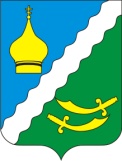 РОССИЙСКАЯ ФЕДЕРАЦИЯРОСТОВСКАЯ ОБЛАСТЬМАТВЕЕВО – КУРГАНСКИЙ РАЙОНМУНИЦИПАЛЬНОЕ ОБРАЗОВАНИЕ«МАТВЕЕВО - КУРГАНСКОЕ СЕЛЬСКОЕ ПОСЕЛЕНИЕ»АДМИНИСТРАЦИЯ МАТВЕЕВО – КУРГАНСКОГО СЕЛЬСКОГО ПОСЕЛЕНИЯРАСПОРЯЖЕНИЕ«  18 » марта  2020 г.                          №15                                       п. Матвеев КурганВ связи с угрозой возникновения чрезвычайной ситуации, связанной с распространением на территории Ростовской области новой коронавирусной инфекции (2019-nCoV), в соответствии с Федеральным законом от 21.12.1994 №68-ФЗ «О защите населения и территорий от чрезвычайных ситуаций природного и техногенного характера», Федеральным законом  от 30.03.1999             № 52-ФЗ «О санитарно-эпидемиологическом благополучии населения», постановлением Главного государственного санитарного врача РФ от 24.01.2020 № 2 «О дополнительных мероприятиях по недопущению завоза и распространения новой коронавирусной инфекции, вызванной 2019-nCoV», от 02.03.2020 № 5 «О дополнительных мерах по снижению рисков завоза и распространения новой коронавирусной инфекции (2019-nCoV)», с учетом письма Федеральной службы по надзору в сфере защиты прав потребителей и благополучия человека от 23 января 2020 г. № 02/776-2020-23 «О профилактике коронавирусной инфекции», приказа Минобрнауки России от 29 января 2020 г. № 146 «О мерах по предупреждению распространения коронавирусной инфекции», Письма ФМБА России от 28.02.2020 № 32-024/159 «О дополнительных мерах по профилактике COVID-2019» и др., в целях предупреждения распространения новой коронавирусной инфекции, вызванной COVID-19 (далее — коронавирусная инфекция):Создать рабочую группу (штаб) по профилактике новой коронавирусной инфекции на территории Матвеево-Курганского сельского поселения.Утвердить состав рабочей группы (штаба) по профилактике новой коронавирусной инфекции на территории Матвеево-Курганского сельского поселения согласно приложению к настоящему распоряжению.Для обеспечения мер по профилактике  новой коронавирусной инфекции заместителю главы администрации Новак Анне Анатольевне  вести контроль температуры тела работников при входе работников в организацию (предприятие), и в течение рабочего дня (по показаниям), с применением аппаратов для измерения температуры тела бесконтактным или контактным способом (электронные, инфракрасные термометры, переносные тепловизоры) с обязательным отстранением от нахождения на рабочем месте лиц с повышенной температурой тела и с признаками инфекционного заболевания.Настоящее распоряжение вступает в силу со дня его официального опубликования.5. Контроль за исполнением настоящего распоряжения оставляю за собой.Глава администрацииМатвеево-Курганского сельского поселения                                                                       Г.В. ЩетковаПриложение к распоряжению  администрации Матвеево-Курганского сельского поселения от 18.03.2020 №15СОСТАВРабочей группы (штаба) по профилактике новой коронавирусной инфекции на территории Матвеево-Курганского сельского поселенияЩеткова Галина Викторовна – глава администрации Матвеево-Курганского сельского поселения, руководитель рабочей группы (штаба)Новак Анна Анатольевна - заместитель  главы администрации Матвеево-Курганского            сельского поселения, заместитель руководителя рабочей группы (штаба)                                                                                                  Члены рабочей группы:Варченко Виталий Игоревич  - ведущий специалист по вопросам ЖКХ, ПБ и ЧС Администрации Матвеево-Курганского сельского поселенияГлухих О.А. – директор МУК  ЦКС Администрации Матвеево-Курганского сельского поселенияМисикова Л.Г. – начальник отдела экономики и финансов Администрации Матвеево-Курганского сельского поселенияКабилов Р.К. – ведущий специалист по вопросам КФХ и ЛПХМорозова М.А. – ведущий специалист по правовой работе  О создании рабочей группы(штаба) по профилактике новой коронавирусной инфекции и  обеспечении мер по профилактике коронавируса на территории Матвеево-Курганского сельского поселения